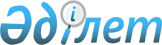 О внесении изменений в решение районного маслихата от 23 декабря 2009 года № 4С-19/3 "О районном бюджете на 2010-2012 годы"
					
			Утративший силу
			
			
		
					Решение Жаркаинского районного маслихата Акмолинской области от 19 октября 2010 года № 4С-25/2. Зарегистрировано Управлением юстиции Жаркаинского района Акмолинской области 22 октября 2010 года № 1-12-136. Утратило силу - решением Жаркаинского районного маслихата Акмолинской области от 4 февраля 2011 года № 4С-29/8       Сноска. Утратило силу - решением Жаркаинского районного маслихата Акмолинской области от 04.02.2011 № 4С-29/8      Примечание РЦПИ.

      Порядок введения в действия см. п-2.

      В соответствии с подпунктом 4 пункта 2 статьи 106 Бюджетного кодекса Республики Казахстан от 4 декабря 2008 года, подпунктом 1 пункта 1 статьи 6 Закона Республики Казахстан «О местном государственном управлении и самоуправлении в Республике Казахстан» от 23 января 2001 года Жаркаинский районный маслихат РЕШИЛ:



      1. Внести в решение Жаркаинского районного маслихата «О районном бюджете на 2010-2012 годы» от 23 декабря 2009 года № 4С-19/3, (зарегистрировано в Реестре государственной регистрации нормативных правовых актов № 1-12-119, опубликовано 22 января 2010 года в районной газете «Целинное знамя») следующие изменения:



      в пункте 1:

      в подпункте 1:

      цифры «1 764 219,1» заменить на цифры «1 757 676,1»;

      цифры «185 145» заменить на цифры «184 759»;

      цифры «8 832» заменить на цифры «8 908»;

      цифры «9 000» заменить на цифры «9 310»;

      цифры «1 561 242,1» заменить на цифры «1 554 699,1»;

      в подпункте 2:

      цифры «1 789 433,4» заменить на цифры «1 782 890,4»;



      в пункте 3:

      цифры «554 390,1» заменить на цифры «547 847,1»;



      в пункте 8:

      цифры «164 744» заменить на цифры «172 300»;

      цифры «40 526» заменить на цифры «48 082»;



      в пункте 13:

      цифры «157 599» заменить на цифры «143 500»;



      в пункте 14:

      цифры «500» заменить на цифры «1 300».



      2. Приложения 1, 5 к решению Жаркаинского районного маслихата «О районном бюджете на 2010-2012 годы» от 23 декабря 2009 года № 4С-19/3 (зарегистрировано в Реестре государственной регистрации нормативных правовых актов № 1-12-119, опубликовано 22 января 2010 года в районной газете «Целинное знамя») изложить в новой редакции, согласно приложениям 1, 2 настоящего решения.



      3.Настоящее решение вступает в силу со дня государственной регистрации в Управлении юстиции Жаркаинского района и вводится в действие с 1 января 2010 года.      Председатель сессии

      районного маслихата                        В. Камышанский      и.о.секретаря

      районного маслихата                        С. Оспан-Улы      "СОГЛАСОВАНО"      Аким Жаркаинского района                   А.Калжанов      Начальник государственного

      учреждения "Отдел финансов

      Жаркаинского района"                       Б.Ахметов      Начальник государственного

      учреждения "Отдел экономики

      и бюджетного планирования

      Жаркаинского района"                       З.Коржумбаева

Приложение 1 к решению

Жаркаинского районного маслихата

от 19 октября 2010 года № 4С-25/2

Приложение 1 к решению

Жаркаинского районного маслихата

от 23 декабря 2009 года № 4С-19/3Районный бюджет на 2010 год

Приложение 2 к решению

Жаркаинского районного маслихата

от 19 октября 2010 года № 4С-25/2

Приложение 5 к решению

Жаркаинского районного маслихата

от 23 декабря 2009 года № 4С-19/3Аппарат акима района в городе, города

районного значения, поселка, аула

(села), аульного (сельского) округа
					© 2012. РГП на ПХВ «Институт законодательства и правовой информации Республики Казахстан» Министерства юстиции Республики Казахстан
				ка-

те-

го-

риякласспод-

классНаименованиеСумма12367I.Доходы1 757 676,11Налоговые поступления184 75901Подоходный налог 11 6502Индивидуальный подоходный налог11 65003Социальный налог103 9221Социальный налог103 92204Hалоги на собственность58 6521Hалоги на имущество29 6873Земельный налог7 5654Hалог на транспортные средства13 9005Единый земельный налог7 50005Внутренние налоги на товары, работы и услуги8 9722Акцизы1 3003Поступления за использование природных и других ресурсов5 3004Сборы за ведение предпринимательской и профессиональной деятельности2 37208Обязательные платежи, взимаемые за совершение юридически значимых действий и (или) выдачу документов уполномоченными на то государственными органами или должностными лицами1 5631Государственная пошлина1 5632Неналоговые поступления8 90801Доходы от государственной  собственности3245Доходы от аренды имущества, находящегося в государственной собственности32402Поступления от реализации товаров (работ, услуг) государственными учреждениями, финансируемыми из государственного бюджета971Поступления от реализации товаров (работ, услуг) государственными учреждениями, финансируемыми из государственного бюджета9704Штрафы, пени, санкции, взыскания, налагаемые государственными учреждениями, финансируемыми из государственного бюджета, а также содержащимися и финансируемыми из бюджета (сметы расходов) Национального Банка Республики Казахстан8 1581Штрафы, пени, санкции, взыскания, налагаемые государственными учреждениями, финансируемыми из государственного бюджета, а также содержащимися и финансируемыми из бюджета (сметы расходов) Национального Банка Республики Казахстан, за исключением поступлений от организаций нефтяного сектора 8 15806Прочие неналоговые поступления3291Прочие неналоговые поступления3293Поступления от продажи основного капитала9 31001Продажа государственного имущества, закрепленного за государственными учреждениями1001Продажа государственного имущества, закрепленного за государственными учреждениями10003Продажа земли и нематериальных активов9 2101Продажа земли9 0002Продажа нематериальных активов2104Поступления  трансфертов 1 554 699,102Трансферты из вышестоящих органов государственного управления1 554 699,12Трансферты из областного  бюджета1 554 699,1Функциональная группаФункциональная группаФункциональная группаФункциональная группаСуммаАдминистратор бюджетных программАдминистратор бюджетных программАдминистратор бюджетных программСуммаПрограммаПрограммаСуммаНаименованиеСуммаII. Затраты1 782 890,401Государственные услуги общего характера174 862112Аппарат маслихата района (города областного значения)9 392001Услуги по обеспечению деятельности маслихата района (города областного значения)9 192004Материально-техническое оснащение государственных органов200122Аппарат акима района (города областного значения)31 789001Услуги по обеспечению деятельности акима района

(города областного значения)31 789123Аппарат акима района в городе, города районного значения, поселка, аула (села), аульного (сельского) округа110 546001Услуги по обеспечению деятельности акима района в городе, города районного значения, поселка, аула (села), аульного (сельского) округа108 736023Материально-техническое оснащение государственных органов1 760024Создание информационных систем50452Отдел финансов района (города областного значения)14 474001Услуги по реализации государственной политики в области исполнения бюджета района  (города областного значения) и управления коммунальной собственностью района (города областного значения)13 296002Создание информационных систем88003Проведение оценки имущества в целях налогообложения142004Организация работы по выдаче разовых талонов и обеспечение полноты сбора сумм от реализации разовых талонов322011Учет, хранение, оценка и реализация имущества, поступившего в коммунальную собственность209019Материально-техническое оснащение государственных органов417453Отдел экономики и бюджетного планирования района (города областного значения)8 661001Услуги по реализации государственной политики в области формирования и развития экономической политики, системы государственного планирования и управления района (города областного значения)8 601005Материально-техническое оснащение государственных органов6002Оборона1 846122Аппарат акима района (города областного значения)1 846005Мероприятия в рамках исполнения всеобщей воинской обязанности1 84603Общественный порядок, безопасность, правовая судебная, уголовно-исполнительная деятельность495458Отдел жилищно-коммунального хозяйства, пассажирского транспорта и автомобильных дорог района (города областного значения)495021Обеспечение безопасности дорожного движения в населенных пунктах49504Образование857 901,3464Отдел образования района (города областного значения)857 901,3001Услуги по реализации государственной политики на местном уровне в области образования 10 947003Общеобразовательное обучение699 263,3004Информатизация системы образования в государственных учреждениях образования района (города областного значения) 1 668005Приобретение и доставка учебников, учебно-методических комплексов для государственных учреждений образования района (города областного значения)7 266006Дополнительное образование для детей 13 444009Обеспечение деятельности организаций  дошкольного воспитания и обучения125 31306Социальная помощь и социальное обеспечение56 450,1451Отдел занятости и социальных программ района (города областного значения)56 450,1001Услуги по реализации государственной политики на местном уровне в области обеспечения занятости  и реализации социальных программ для населения14 039002Программа занятости12 994004Оказание социальной помощи на приобретение топлива специалистам здравоохранения, образования, социального обеспечения, культуры и спорта в сельской местности в соответствии с законодательством Республики Казахстан2 730005Государственная адресная социальная помощь2 436006Жилищная помощь300007Социальная помощь отдельным категориям нуждающихся граждан по решениям местных представительных органов6 514010Материальное обеспечение детей-инвалидов, воспитывающихся и обучающихся на дому96011Оплата услуг по зачислению, выплате и доставке пособий и других социальных выплат270014Оказание социальной помощи нуждающимся гражданам на дому4 224016Государственные пособия на детей до 18 лет6 395017Обеспечение нуждающихся инвалидов обязательными гигиеническими средствами и предоставление услуг специалистами жестового языка, индивидуальными помощниками в соответствии с индивидуальной программой реабилитации инвалида1 071019Обеспечение проезда участникам и инвалидам Великой Отечественной войны по странам Содружества Независимых Государств, по территории Республики Казахстан, а также оплаты им и сопровождающим их лицам расходов на питание, проживание, проезд для участия в праздничных мероприятиях в городах Москва, Астана к 65-летию Победы в Великой Отечественной войне153,1020Выплата единовременной материальной помощи участникам и инвалидам Великой Отечественной войны, а также лицам, приравненным к ним, военнослужащим, в том числе уволенным в запас (отставку), проходившим  военную службу в период с 22 июня 1941 года  по 3 сентября 1945 года в воинских частях, учреждениях, в военно-учебных заведениях, не входивших в состав действующей армии, награжденным медалью «За победу над Германией в Великой Отечественной войне 1941-1945 гг.» или медалью «За победу над Японией», проработавшим (прослужившим) не менее шести месяцев в тылу в годы Великой Отечественной войны к 65-летию Победы в Великой Отечественной войне4 998022Материально-техническое оснащение государственных органов23007Жилищно-коммунальное хозяйство349 345123Аппарат акима района в городе, города районного значения, поселка, аула (села), аульного (сельского) округа5 320008Освещение улиц населенных пунктов2 078010Содержание мест захоронений и погребение безродных1 038011Благоустройство и озеленение населенных пунктов1 840014Организация водоснабжения населенных пунктов364458Отдел жилищно-коммунального хозяйства, пассажирского транспорта и автомобильных дорог района (города областного значения)158 846003Организация сохранения государственного жилищного фонда2 000012Функционирование системы водоснабжения и водоотведения2 921016Обеспечение санитарии населенных пунктов2 727018Благоустройство и озеленение населенных пунктов6 698026Организация эксплуатации тепловых сетей, находящихся в коммунальной собственности районов (городов областного значения)2 000032Развитие инженерно-коммуникационной инфраструктуры и благоустройство населенных пунктов в рамках реализации cтратегии региональной занятости и переподготовки кадров140 500033Развитие, обустройство и (или) приобретение инженерно-коммуникационной инфраструктуры2 000467Отдел строительства района (города областного значения)185 179003Строительство и (или) приобретение жилья государственного коммунального жилищного фонда137 097004Развитие, обустройство и (или) приобретение инженерно-коммуникационной инфраструктуры48 08208Культура, спорт, туризм и информационное пространство83 949455Отдел культуры и развития языков района (города областного значения)39 424001Услуги по реализации государственной политики на местном уровне в области развития языков и культуры4 296003Поддержка культурно-досуговой работы22 497006Функционирование районных (городских) библиотек11 793007Развитие государственного языка и других языков народа Казахстана838456Отдел внутренней политики района (города областного значения)8 555001Услуги по реализации государственной политики на местном уровне в области информации, укрепления государственности и формирования социального оптимизма граждан3 599002Услуги по проведению государственной информационной политики через газеты и журналы3 000003Реализация региональных программ в сфере молодежной политики576005Услуги по проведению государственной информационной политики через телерадиовещание1 380465Отдел физической культуры и спорта района (города областного значения)6 970001Услуги по реализации государственной политики на местном уровне  в сфере физической культуры и спорта3 855006Проведение спортивных соревнований на районном (города областного значения) уровне1 358007Подготовка и участие членов  сборных команд района (города областного значения) по различным видам спорта на областных спортивных соревнованиях1 757467Отдел строительства района (города областного значения)29 000008Развитие объектов спорта29 00010Сельское, водное, лесное, рыбное хозяйство, особо охраняемые природные территории, охрана окружающей среды и животного мира, земельные отношения140 091453Отдел экономики и бюджетного планирования района (города областного значения)4 020099Реализация мер социальной поддержки специалистов социальной сферы сельских населенных пунктов за счет целевых трансфертов из республиканского бюджета4 020462Отдел сельского хозяйства района (города областного значения)12 205001Услуги по реализации государственной политики на местном уровне в сфере сельского хозяйства12 005007Материально-техническое оснащение государственных органов200463Отдел земельных отношений района (города областного значения)10 701001Услуги по реализации государственной политики в области регулирования земельных отношений на территории района (города областного значения)6 610004Организация работ по зонированию земель4 091467Отдел строительства района (города областного значения)102 000012Развитие объектов водного хозяйства102 000473Отдел ветеринарии района (города областного значения)11 165001Услуги по реализации государственной политики на местном уровне в сфере ветеринарии4 944004Материально-техническое оснащение государственных органов380009Проведение ветеринарных мероприятий по энзоотическим болезням животных482011Проведение противоэпизоотических мероприятий5 35911Промышленность, архитектурная, градостроительная и строительная деятельность11 499467Отдел строительства района (города областного значения)5 312001Услуги по реализации государственной политики на местном уровне в области строительства5 312468Отдел архитектуры и градостроительства района (города областного значения)6 187001Услуги по реализации государственной политики  в области  архитектуры и градостроительства на местном уровне  3 998003Разработка комплексных схем градостроительного развития и генеральных планов населенных пунктов1 900005Материально-техническое оснащение государственных органов28912Транспорт и коммуникации42 952123Аппарат акима района в городе, города районного значения, поселка, аула (села), аульного (сельского) округа24 147013Обеспечение функционирования автомобильных дорог в городах районного значения, поселках, аулах (селах), аульных (сельских) округах4 147020Ремонт и содержание автомобильных дорог населенных пунктов в рамках реализации стратегии региональной занятости и переподготовки кадров20 000458Отдел жилищно-коммунального хозяйства, пассажирского транспорта и автомобильных дорог района (города областного значения)18 805008Ремонт и содержание автомобильных дорог районного значения, улиц городов и населенных пунктов в рамках реализации стратегии региональной занятости и переподготовки кадров10 000023Обеспечение функционирования автомобильных дорог8 80513Прочие10 643452Отдел финансов района (города областного значения)1 300012Резерв местного исполнительного органа района (города областного значения)1 300458Отдел жилищно-коммунального хозяйства, пассажирского транспорта и автомобильных дорог района (города областного значения)5 437001Услуги по реализации государственной политики на местном уровне в области жилищно-коммунального хозяйства, пассажирского транспорта и автомобильных дорог 5 095014Материально-техническое оснащение государственных органов342469Отдел предпринимательства района (города областного значения)3 906001Услуги по реализации государственной политики на местном уровне в области развития предпринимательства и промышленности 3 633003Поддержка предпринимательской деятельности123005Материально-техническое оснащение государственных органов15015Трансферты52 857452Отдел финансов района (города областного значения)52 857006Возврат неиспользованных (недоиспользованных) целевых трансфертов2 101020Целевые текущие трансферты в вышестоящие бюджеты в связи с изменением фонда оплаты труда в бюджетной сфере50 756III. Чистое бюджетное кредитование28 487Бюджетные кредиты28 48710Сельское, водное, лесное, рыбное хозяйство, особо охраняемые природные территории, охрана окружающей среды и животного мира, земельные отношения28 487453Отдел экономики и бюджетного планирования района (города областного значения)28 487006Бюджетные кредиты для реализации мер социальной поддержки специалистов социальной сферы сельских населенных пунктов28 487ПОГАШЕНИЕ  БЮДЖЕТНЫХ КРЕДИТОВ0IV. Сальдо по операциям с финансовыми активами 5 500Приобретение финансовых активов5 50013Прочие5 500452Отдел финансов района (города областного значения)5 500014Формирование или увеличение уставного капитала юридических лиц5 500Поступления от продажи финансовых активов государства0V. Дефицит (профицит) бюджета -59 201,3VI. Финансирование дефицита (использование профицита) бюджета59 201,3Поступление займов28 4877ПОСТУПЛЕНИЯ ЗАЙМОВ28 48701Внутренние государственные займы28 4872Договоры займа28 4878Используемые остатки бюджетных средств30 714,301Остатки бюджетных средств30 714,31Свободные остатки бюджетных средств30 714,3Функциональная группаФункциональная группаФункциональная группаФункциональная группаСуммаАдминистратор бюджетных программАдминистратор бюджетных программАдминистратор бюджетных программСуммаПрограммаПрограммаСуммаНаименованиеСумма01Государственные услуги общего характера110 546123Аппарат акима района в городе, города районного значения, поселка, аула (села), аульного (сельского) округа110 546001Услуги по обеспечению деятельности акима района в городе, города районного значения, поселка, аула (села), аульного (сельского) округа108 736Аппарат акима города Державинск Жаркаинского района15 609Аппарат акима Бирсуатского сельского округа Жаркаинского района5 073Аппарат акима Валихановского сельского округа Жаркаинского района5 644Аппарат акима Гастелловского сельского округа Жаркаинского района5 011Аппарат акима Далабайского сельского округа Жаркаинского района5 344Аппарат акима Жанадалинского сельского округа Жаркаинского района11 775Аппарат акима Костычевского сельского округа Жаркаинского района6 244Аппарат акима Кумсуатского сельского округа Жаркаинского района5 525Аппарат акима Львовского сельского округа Жаркаинского района5 401Аппарат акима Нахимовского сельского округа Жаркаинского района7 391Аппарат акима Отрадного сельского округа Жаркаинского района5 677Аппарат акима Пригородного сельского округа Жаркаинского района5 178Аппарат акима Пятигорского сельского округа Жаркаинского района4 853Аппарат акима Тасоткельского сельского округа Жаркаинского района5 283Аппарат акима Тассуатского сельского округа Жаркаинского района4 719Аппарат акима Ушкарасуского сельского округа Жаркаинского района4 615Аппарат акима Шойындыкольского сельского округа Жаркаинского района5 394023Материально-техническое оснащение государственных органов1 760Аппарат акима города Державинск Жаркаинского района240Аппарат акима Бирсуатского сельского округа Жаркаинского района95Аппарат акима Валихановского сельского округа Жаркаинского района95Аппарат акима Гастелловского сельского округа Жаркаинского района95Аппарат акима Далабайского сельского округа Жаркаинского района95Аппарат акима Жанадалинского сельского округа Жаркаинского района95Аппарат акима Костычевского сельского округа Жаркаинского района95Аппарат акима Кумсуатского сельского округа Жаркаинского района95Аппарат акима Львовского сельского округа Жаркаинского района95Аппарат акима Нахимовского сельского округа Жаркаинского района95Аппарат акима Отрадного сельского округа Жаркаинского района95Аппарат акима Пригородного сельского округа Жаркаинского района95Аппарат акима Пятигорского сельского округа Жаркаинского района95Аппарат акима Тасоткельского сельского округа Жаркаинского района95Аппарат акима Тассуатского сельского округа Жаркаинского района95Аппарат акима Ушкарасуского сельского округа Жаркаинского района95Аппарат акима Шойындыкольского сельского округа Жаркаинского района95024Создание информационных систем50Аппарат акима города Державинск Жаркаинского района5007Жилищно-коммунальное хозяйство5 320123Аппарат акима района в городе, города районного значения, поселка, аула (села), аульного (сельского) округа5 320008Освещение улиц населенных пунктов2 078Аппарат акима города Державинск Жаркаинского района1 808Аппарат акима Жанадалинского сельского округа Жаркаинского района270010Содержание мест захоронений и погребение безродных1 038Аппарат акима города Державинск Жаркаинского района1 038011Благоустройство и озеленение населенных пунктов1 840Аппарат акима города Державинск Жаркаинского района350Аппарат акима Гастелловского сельского округа Жаркаинского района200Аппарат акима Кумсуатского сельского округа Жаркаинского района290Аппарат акима Жанадалинского сельского округа Жаркаинского района400Аппарат акима Пригородного сельского округа Жаркаинского района300Аппарат акима Пятигорского сельского округа Жаркаинского района300014Организация водоснабжения населенных пунктов364Аппарат акима Костычевского сельского округа Жаркаинского района200Аппарат акима Тасоткельского сельского округа Жаркаинского района16412Транспорт и коммуникации24 147123Аппарат акима района в городе, города районного значения, поселка, аула (села), аульного (сельского) округа24 147013Обеспечение функционирования автомобильных дорог в городах районного значения, поселках, аулах (селах), аульных (сельских) округах4 147Аппарат акима города Державинск Жаркаинского района2 981Аппарат акима Костычевского сельского округа Жаркаинского района583Аппарат акима Шойындыкольского сельского округа Жаркаинского района583020Ремонт и содержание автомобильных дорог населенных пунктов в рамках реализации стратегии региональной занятости и переподготовки кадров20 000Аппарат акима города Державинск Жаркаинского района20 000